Vás pozýva na seminárCieľová skupina: štatutári obcí, škôl a iných povinných inštitúcii, poverení zamestnanci, vykonávajúci túto agenduORGANIZAČNÉ POKYNY:Dátum konania:   27. október 2017 / piatokMiesto konania:   Košice, Park Komenského 6         Budova PK6, Učebňa PC 1, Počítačové centrum FEI                    Fakulta elektrotechniky a informatiky, TUKELektorka:    	  Ing. Erika KusyováPrezencia: 	  od  8.30 h, začiatok: 9.00 h   ÚČASTNÍCKY POPLATOK:    pre členov RVC KE:        34,- € / účastník     pre nečlenov RVC KE:    49,- € / účastník     IBAN: SK51 0200 0000 0012 7403 5053                             SWIFT (BIC) kód banky: SUBASKBX    VS:  2710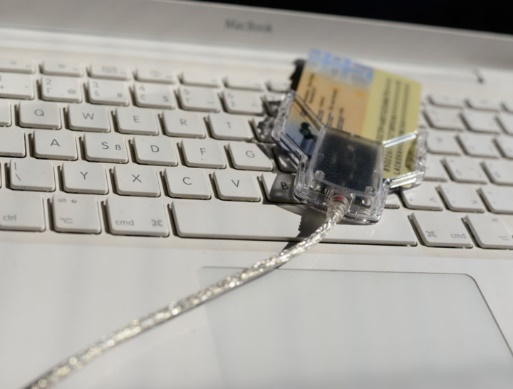 PROGRAM  SEMINÁRA:Elektronické schránky na www.slovensko.sk - ako začať, ich zriadenie, 	aktivácia, správa, komunikácia prostredníctvom el. schránkyElektronický občiansky preukaz eID a kvalifikovaný elektronický podpis 	- získanie a používanieZískanie, inštalácia a používanie potrebných softvérovNávrh postupu obce pri práci s elektronickým dokumentom, doručeným 	do schránky na www.slovensko.skUdelenie oprávnenia na prístup ďalším osobám (zamestnancom, právnym zástupcom .. )Nastavenie upozornení, ak do el. schránky príde podanieŠtandardy (textových) súborov, zákonná povinnosť úradu, zodpovednosť za dodržiavanie štandardov, dopad na konkrétneho zamestnanca, ktorý zverejní/odošle neštandardizovaný dokument, ako vytvoriť dokument správne, prečo neskenovaťKonkrétne povinnosti obce vo vzťahu k webovému sídlu a bezpečnostnému projektu.Praktické ukážky prihlásenia a spravovania elektronickej schránkyUkážka podania žiadosti na úrad elektronicky, konkrétne formáty súborov a podpisovanieDiskusia a poradenstvoVo vložnom je zahrnuté: lektor, prenájom učebne a PC, wifi sieť, pracovné materiály, občerstvenie, organizačné nákladyUzávierka prihlášok: 20. október 2017Prihlasovať sa môžete mailom, telefonicky, faxom, alebo cez www.rvcvychod.sk. Platby vložného odporúčame realizovať prevodným príkazom vopred na účet RVC Košice.Táto pozvánka slúži ako účtovný doklad. Identifikačné údaje RVC Košice: IČO 31268650, DIČ 2021412756.Pozvánka obsahuje všetky údaje potrebné k úhrade vložného a spolu s príjmovým pokladničným dokladom, resp. výpisom z účtu  o úhrade poplatku tvorí doklad pre zúčtovanie. Účastnícky poplatok je stanovený dohodou v zmysle zákona č. 18/1996 Z.z. v znení neskorších predpisov. RVC Košice nie je platcom DPH.  Upozornenie: Odoslaním prihlášky sa záväzne prihlasujete a vzniká vám povinnosť uhradiť vložné. V prípade neúčasti, vložné nevraciame, je možné poslať iného zamestnanca. Odhláška je možná len do dátumu uzávierky prihlášok.Citát: „Chudobní, neúspešní, nešťastní a nezdraví sú tí, ktorí najviac používajú slovo zajtra.“                                                                                                                                            Robert KiyosakiSo srdečným pozvaním,  Ing. Ľubomíra Borošová, RVC Košice ZÁVÄZNÁ PRIHLÁŠKA na seminárktorý sa uskutoční dňa 27.10.2017 v Košiciach, FEI TUKE, Park Komenského 6zašlite do 20.10.2017 na adresu:RVC KošiceHlavná 68,  040 01  Košicealebo faxom, zázn., tel., mailom:055/ 684 11 61, rvcke@stonline.sk   M: 0905 883 099, alebo cez www.rvcvychod.skObec / mesto / mestská časť /škola / iná inštitúciaTelefón, e-mail : Meno priezvisko, titul účastníka/ účastníkov :                  					     POTVRDENIE O ZAPLATENÍPotvrdzujeme, že sme dňa                                                 uhradili z nášho účtučiastku                                    pre (koľkých)                             účastníkov  seminára v prospech účtu VÚB, a.s.IBAN: SK51 0200 0000 0012 7403 5053VS: 2710 KS: 0308  V                                                                                     , dňa                                                                                                                                                                                               ................................................................................                                                                                                                                                                                    pečiatka a podpisPark Komenského 6 (PK6) - Učebňa PC 1Vybavenie: 28 stoličiek, 28 počítačov napojených na terminálový server.http://mapa.zoznam.sk/?search=Park%20Komensk%C3%A9ho%206 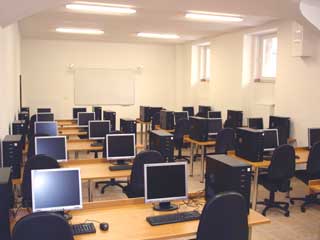 1.2.3.Adresa:Počítačové centrum FEI
Park Komenského 6
042 00 Košice